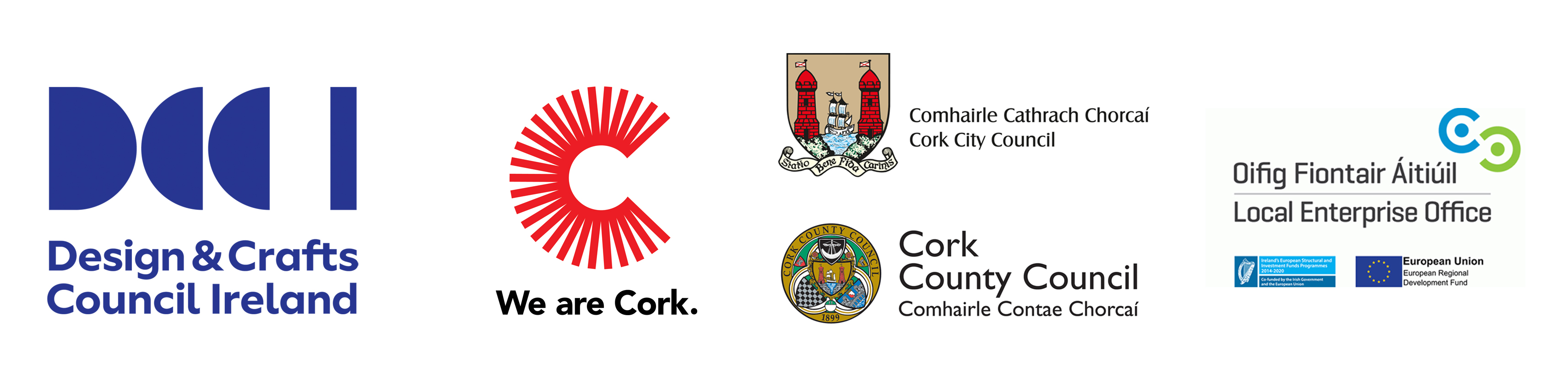 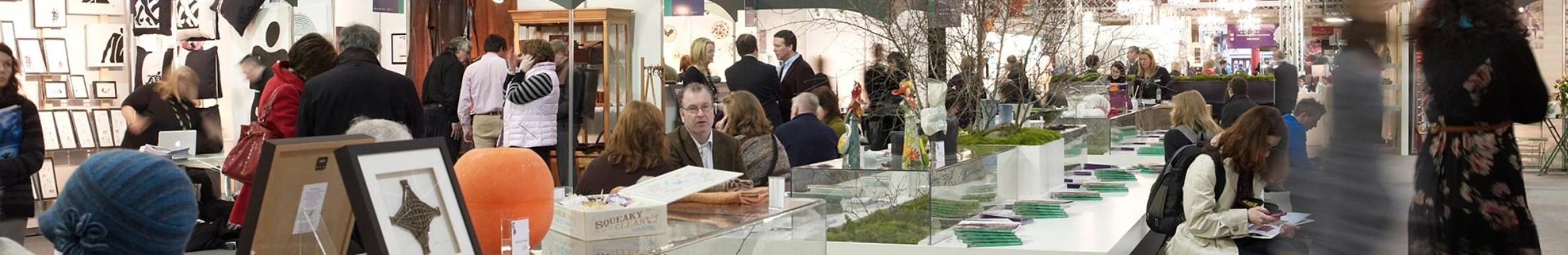 Building a Craft & Design Enterprise Programme 2020Premium package of support tailored for designer-makers who are trading for a minimum of 18 months. These supports aim to boost product development, export potential, employment and commerciality of websites through bespoke workshops, mentoring and an accompanied retail/trade research visit to London. Design & Crafts Council of Ireland in partnership with Cork LEOs.Deadline for submission of applications: 5pm Friday 14 February 2020.Please submit application form along with 3 digital images of your work.Applications should be sent via email to your LEO Office, see contact details below.Applicant DetailsName of Applicant Craft & Design DisciplineBusiness AddressPPS/ CRO number 					     Mobile 				Email 					                          How long have you been in your current business? Are you registered with the DCCoI?  Yes / No               WebsiteSocial Media Sites	   What is your annual turnover? (tick as appropriate)Describe your product range and your target market: (max. 300 words)      Who are you currently selling to?How will the Building Craft & Design Enterprise Programme assist you in   developing your business? (max. 300 words)What supports have you received from your LEO and/or DCCoI in the past?Please email with images by 5pm, Friday 14 February 2020, to your local LEO Office:Less than €10k€20 - 40k  Over €60k €10 - 20k €40 - 60kLEO Cork CityLEO Cork North & WestLEO South CorkIta Madden E: ita_madden@leo.corkcity.ieT:  021 4961828North: Joan KelleherE: joan.kelleher@leo.corkcoco.ieT:  022 43235West: Christine HeffernanE: christine.heffernan@leo.corkcoco.ieT: 023 8834700Ciara Mc Gee E: ciara.mcgee@leo.corkcoco.ie  T: 021 4285200